Flying Start Nursery Dear Parent/CarerWe are now using a piece of educational software called ‘Tapestry’ to create your child’s online ‘Learning Journal’. By logging on with a secure username and password you will be able to view some of your child’s observations, photographs and even videos from their time at Flying Start Nursery. You will even receive an email telling you when a new observation has been added to their Learning Journal. This will enable you to follow your child’s progress closely and you can reflect upon achievements with your child. You can also add comments, observations and photographs so that, we as a staff find out about which activities your child really enjoys and about the learning they get up to at home. Staff will reference some of your child’s learning to the EYFS profile so you will know which area of learning your child is achieving in and the age-band they were currently working in for that activity. Please note this is just one of the many forms of assessment we use, so whatever is on Tapestry is not the only information we use to assess your child’s development. All of this information is stored on a highly secure server which is monitored closely.E-safety is extremely important to us at Flying Start, therefore we ask you to sign the agreement and other information overleaf to show that you understand and will agree with our guidelines. Any breach of our security agreement with result in the immediate suspension of your child’s Learning Journal. Please return as soon as possible to receive your email with your child’s account details. Tapestry is very new for some staff, so please bear in mind we are still learning about the best way to use it. As mentioned previously we will try to collect key observations and memories for your child’s Learning Journal as they play and learn but we do not want to spend prolonged periods of time on our iPads. Therefore some weeks you may have more to look at than other weeks. We may also edit some of the observations after you have seen them. With regards to getting started with Tapestry, there is a website that you can log in to when you have your log in details emailed to you. You will be able to view your child’s learning journal at:https://eylj.org/login/or a new version coming soonhttps://tapestryjournal.com/There is also another website which provides information for how to use the above browser. You can read tutorials, watch videos and downloads guides for how to get started:http://eyfs.info/forums/topic/42054-parent-tutorials-contents-page/There is also an app that you can download to any tablet or mobile device to view your child’s learning journal.  We use this app at nursery to add all of our observations- the only downside to the app is that it doesn’t always show all information. For example there is a bit called ‘All about me’ that can only be viewed on the website.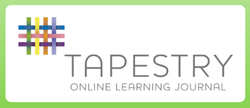 Please do not hesitate to come and talk to us for any help, queries or concerns. We look forward to hearing your feedback and getting started. Warm regards,The Flying Start Team…………………………………………………………………………………………………………………………………………………………………..Agreed guidelines for accessing and using Tapestry ‘Online Learning Journeys’As a parent/ carer I will…Not publish any of my child’s observations, photographs or videos on any social media site.Only use my child’s observations containing other children for personal use (This means that the information cannot be shared with others, or published in any way, without the explicit consent of the parents or carers of those children who may be included)Keep the login details within my trusted family.Speak to a member of staff if I experience any difficulties accessing my child’s learning journey.I agree to the guidelines:Print name:_____________________________Name of child: __________________________Signature:______________________________ Date: ___________________